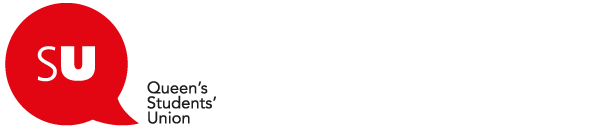 Queen’s University Belfast Students’ Union ‘One-off’ Event Sponsorship This agreement is between Queen’s Students’ Union Insert Club/Society Name and Insert Company Name in respect of sponsorship for an agreed ‘one-off’ event. By signing this agreement all parties agree that they have read, understood and agreed to the terms stated in the Students’ Union sponsorship policy and guidelines.The Sponsorship Agreement:Insert Company Name agrees to provide Insert Club/Society Name with the following (any amount provided should be plus 20% VAT): Insert Club/Society Name agrees to provide Insert Company Name with the following:Signed by:Company Representative:Clubs & Socs Co-ordinator: Club/ Soc Executive Member: 